Navodila za samostojno učenje pri izbirnem predmetu NI13. teden: sreda, 1 .4. 2020Učna snov:  Utrjevanje celotnega modulaHallo, Leute! Wie geht's?Upam, da ste vsi v redu in da nas je vedno več, ki redno delamo nemščino  Da bo začetek današnjega dne lepši, predlagam, da si zapojemo našo pesmico So ein schöner Tag. Najdete jo tu spodaj:https://www.youtube.com/watch?v=MPpYHxaMIlwIn tudi jaz vam želim en res LEP DAN!!! Da vas malo spomnim … nekateri se mi še niste oglasili s preverjanjem, ki sem ga vam poslala v petek. Kaj če to naredite, preden začnete z današnjimi nalogami?Še nekaj – presenečenje!!! V „play kahoot” v brskalniku lahko vtipkate številko 0275914779 in lahko igrate kahoot! OK? Viel Spaß!No, zdaj pa k današnjim nalogam, ki jih boste našli na iRokusPlus v interaktivnem DELOVNEM ZVEZKU.Utrjujemo 1. modul, zato boste šli na vsebino (ikona s tremi črticami poleg hiške v levem zgornjem kotu.). Po kliku se vam pokaže vsebina in danes bomo delali zadnja dva zavihka v rumeni barvi: 1. Priprava na izpit in 2. Moj besedni zaklad1. priprava na izpit (5 nalog)Tu se vam pojavijo 4 jezikovne spretnosti (hören, lesen, schreiben, sprechen). Po nalogah se premikajte s klikom na puščico v desnem gornjem kotu. Sledijo naloge za vsako jezikovno spretnost. Naredite vsaj prvih 5 nalog, kdor želi, lahko vseh 7. Ne pozabite preveriti pravilnosti naloge s klikom na zeleno puščico pod nalogo. Vzemite si čas! Nalogo lahko rešuješ tudi večkrat – cilje je, da jo rešiš pravilno, OK?2. moj besedni zaklad (7 nalog)1. naloga: najprej različne besede smiselno razvrsti k glagolom; imaš več možnih rešitev, 5 besed je odveč.Ko to narediš v interaktivnem DZ, preveri s klikom na zeleno puščico. Če se kje obarva rdeče, poišči drugo možnost, ki bo bolj smiselna. Potem odpri Wordov dokument in z vsako besedno zvezo tvori stavek po navodilih iz 2. naloge: besedne zveze iz prve naloge uporabi z različnimi osebki. Pri tem pazi na pravilno rabo glagolskih oblik (končnice, spremembe glagolske osnove, če je glagol nepravilen ...) Dodajte še slovenski prevod.Primer: Die Mädchen hören Musik im Klub. (Dekleta v klubu poslušajo glasbo)        Teh 12 stavkov mi v Wordovem dokumentu pošljite na moj naslov do petka 3. aprila.Potem naredi še preostale naloge v interaktivnem delovnem zvezku, to so naloge 3 – 7. Sledi navodilom in na koncu vsako nalogo preveri s klikom na zeleno puščico. (pri 6. nalogi se v premetankah skrivajo pridevniki, kot so zanimiv, super, ...  najdeš vse?)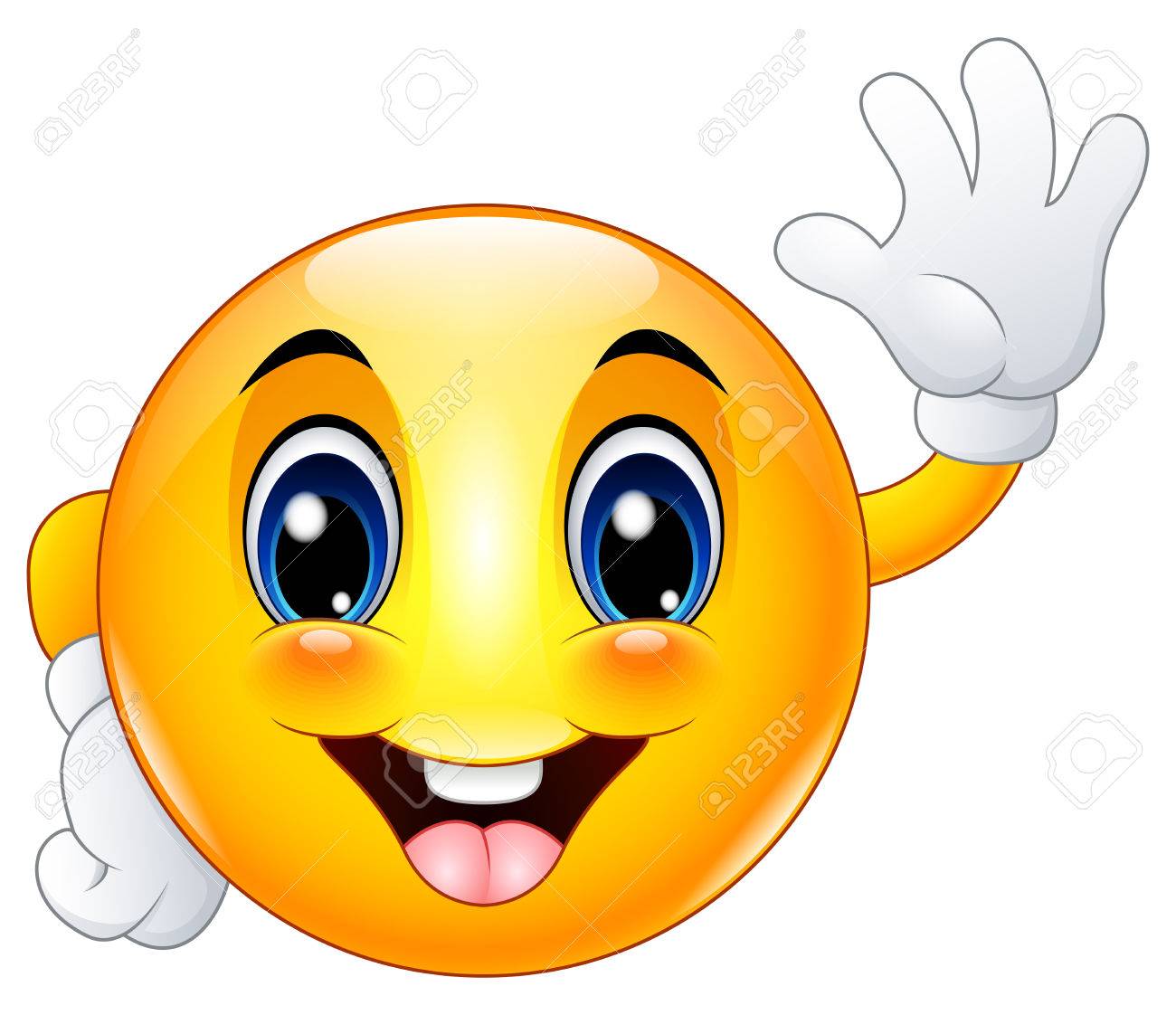 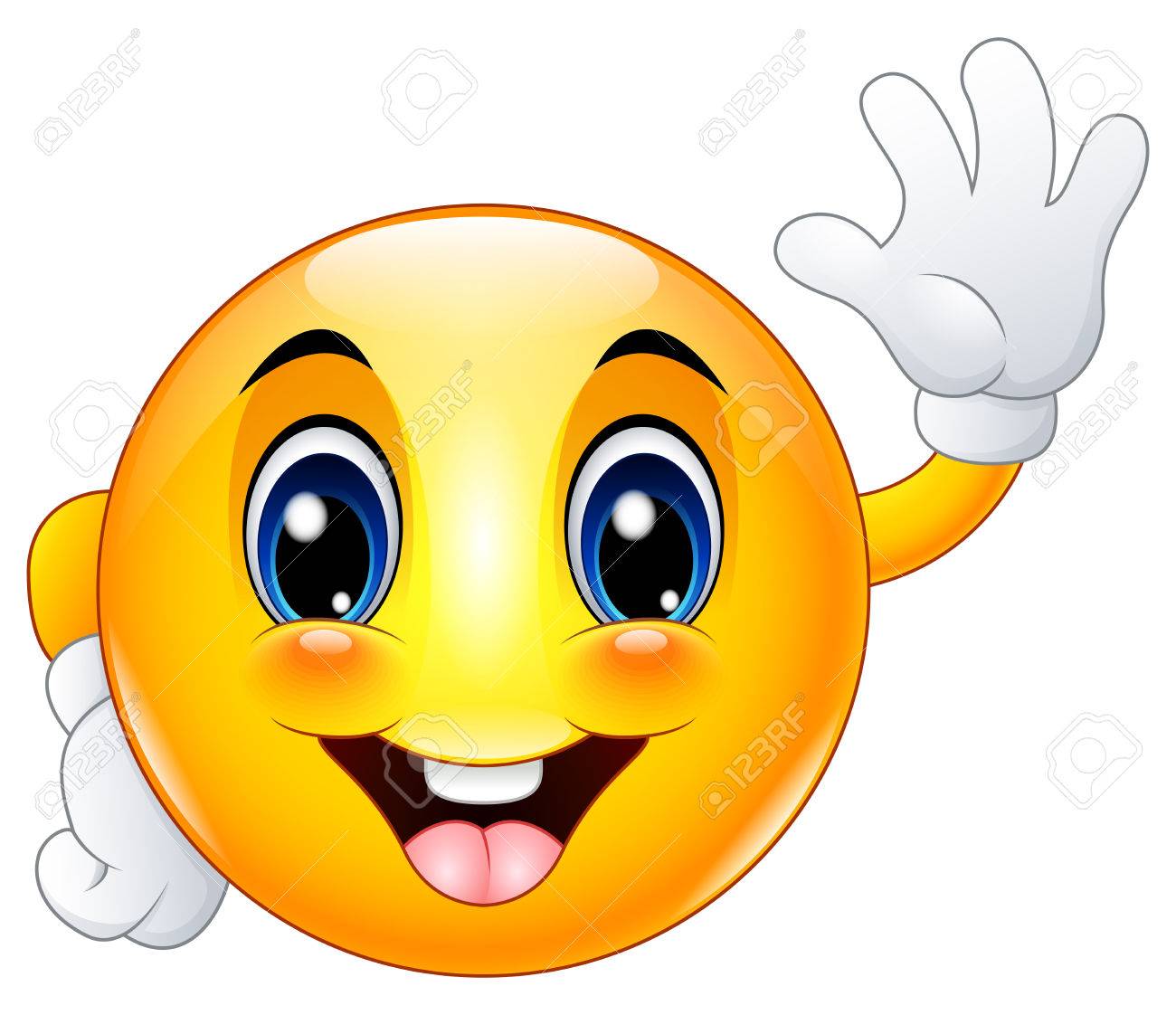 Mit lieben Grüßeneure Deutschlehrerin